MAHKAMAH AGUNG REPUBLIK INDONESIA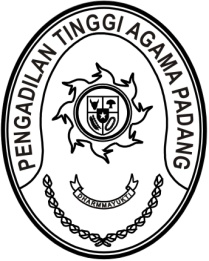 DIREKTORAT JENDERAL BADAN PERADILAN AGAMAPENGADILAN TINGGI AGAMA PADANGJalan By Pass KM 24, Batipuh Panjang, Koto TangahKota Padang, Sumatera Barat 25171 www.pta-padang.go.id, admin@pta-padang.go.idSURAT KETERANGAN REKOMENDASI PIMPINANSATUAN KERJA TINGKAT BANDING NOMOR: Yang bertanda tangan dibawah ini:	Nama	: Dra. Hj. Rosliani, S.H., M.A.NIP	: 196310081989032003Pangkat/Golongan	: Pembina Utama/ IVeJabatan	: Wakil Ketua Satker	:	Pengadilan Tinggi Agama PadangMenerangkan dengan sesungguhnya bahwa pegawai:Nama	: Syafriyaldi, S.Ag.NIP	: 197205031999031006Pangkat/Golongan	: Penata Tingkat I/ IIIdJabatan	: Juru SitaSatker	:	Pengadilan Agama ManinjauDirekomendasikan untuk mengikuti seleksi Calon Panitera Pengganti (CPP) Pengadilan Agama/ Mahkamah Syar’iyah tahun 2024Alamat (sesu Demikian surat keterangan ini dibuat dengan sebenarnya untuk dipergunakan seperlunyaPadang, 19 Februari 2024Wakil Ketua Pengadilan Tinggi Agama Dra. Hj. Rosliani, S.H., M.A.NIP. 196310081989032003